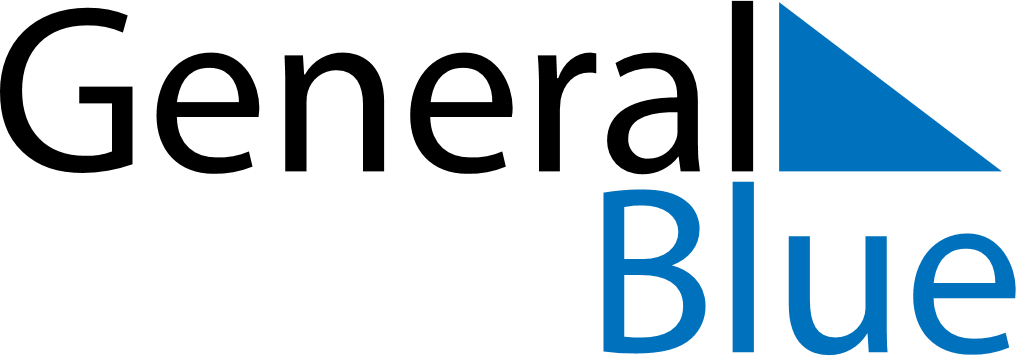 April 2024April 2024April 2024April 2024April 2024April 2024Le Crotoy, FranceLe Crotoy, FranceLe Crotoy, FranceLe Crotoy, FranceLe Crotoy, FranceLe Crotoy, FranceSunday Monday Tuesday Wednesday Thursday Friday Saturday 1 2 3 4 5 6 Sunrise: 7:29 AM Sunset: 8:25 PM Daylight: 12 hours and 55 minutes. Sunrise: 7:27 AM Sunset: 8:26 PM Daylight: 12 hours and 59 minutes. Sunrise: 7:25 AM Sunset: 8:28 PM Daylight: 13 hours and 2 minutes. Sunrise: 7:23 AM Sunset: 8:29 PM Daylight: 13 hours and 6 minutes. Sunrise: 7:21 AM Sunset: 8:31 PM Daylight: 13 hours and 10 minutes. Sunrise: 7:18 AM Sunset: 8:32 PM Daylight: 13 hours and 14 minutes. 7 8 9 10 11 12 13 Sunrise: 7:16 AM Sunset: 8:34 PM Daylight: 13 hours and 17 minutes. Sunrise: 7:14 AM Sunset: 8:36 PM Daylight: 13 hours and 21 minutes. Sunrise: 7:12 AM Sunset: 8:37 PM Daylight: 13 hours and 25 minutes. Sunrise: 7:10 AM Sunset: 8:39 PM Daylight: 13 hours and 28 minutes. Sunrise: 7:08 AM Sunset: 8:40 PM Daylight: 13 hours and 32 minutes. Sunrise: 7:06 AM Sunset: 8:42 PM Daylight: 13 hours and 36 minutes. Sunrise: 7:04 AM Sunset: 8:44 PM Daylight: 13 hours and 39 minutes. 14 15 16 17 18 19 20 Sunrise: 7:01 AM Sunset: 8:45 PM Daylight: 13 hours and 43 minutes. Sunrise: 6:59 AM Sunset: 8:47 PM Daylight: 13 hours and 47 minutes. Sunrise: 6:57 AM Sunset: 8:48 PM Daylight: 13 hours and 50 minutes. Sunrise: 6:55 AM Sunset: 8:50 PM Daylight: 13 hours and 54 minutes. Sunrise: 6:53 AM Sunset: 8:51 PM Daylight: 13 hours and 58 minutes. Sunrise: 6:51 AM Sunset: 8:53 PM Daylight: 14 hours and 1 minute. Sunrise: 6:49 AM Sunset: 8:55 PM Daylight: 14 hours and 5 minutes. 21 22 23 24 25 26 27 Sunrise: 6:47 AM Sunset: 8:56 PM Daylight: 14 hours and 8 minutes. Sunrise: 6:45 AM Sunset: 8:58 PM Daylight: 14 hours and 12 minutes. Sunrise: 6:43 AM Sunset: 8:59 PM Daylight: 14 hours and 15 minutes. Sunrise: 6:41 AM Sunset: 9:01 PM Daylight: 14 hours and 19 minutes. Sunrise: 6:39 AM Sunset: 9:02 PM Daylight: 14 hours and 22 minutes. Sunrise: 6:38 AM Sunset: 9:04 PM Daylight: 14 hours and 26 minutes. Sunrise: 6:36 AM Sunset: 9:06 PM Daylight: 14 hours and 29 minutes. 28 29 30 Sunrise: 6:34 AM Sunset: 9:07 PM Daylight: 14 hours and 33 minutes. Sunrise: 6:32 AM Sunset: 9:09 PM Daylight: 14 hours and 36 minutes. Sunrise: 6:30 AM Sunset: 9:10 PM Daylight: 14 hours and 40 minutes. 